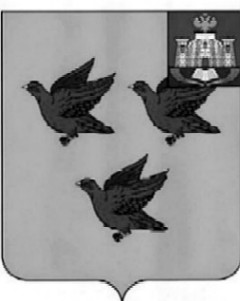 РОССИЙСКАЯ ФЕДЕРАЦИЯОРЛОВСКАЯ ОБЛАСТЬЛИВЕНСКИЙ ГОРОДСКОЙ СОВЕТ НАРОДНЫХ ДЕПУТАТОВРЕШЕНИЕ«24» февраля  2022 г. № _________                       Принято решением Ливенского городского Советанародных депутатов от 24 февраля 2022 г. № ______Об утверждении  размера платы за пользование жилым помещением для  нанимателей жилых помещений по договорам социального найма и договорам найма жилых помещений муниципального жилого фонда города Ливны Орловской областиВ соответствии со статьей 156 Жилищного кодекса РФ, Положением о расчете размера платы за пользование жилым помещением для нанимателей жилых помещений по договорам социального найма и договорам найма жилых помещений муниципального жилого фонда города Ливны Орловской области, Ливенский городской Совет народных депутатов РЕШИЛ:1. Установить для нанимателей жилых помещений по договорам социального найма и договорам найма жилых помещений муниципального жилого фонда города Ливны Орловской области размер платы за пользование жилым помещением за 1 кв. м общей площади согласно приложению к настоящему решению.2. Считать утратившими силу:1)  решение Ливенского городского Совета народных депутатов от   30 октября 2014 года № 39/323-ГС «Об утверждении размера платы за пользование жилым помещением (платы за наем) для нанимателей жилых помещений по договорам социального найма и договорам найма жилых помещений муниципального жилищного фонда города Ливны»;2)  решение Ливенского городского Совета народных депутатов от   26 марта 2015 года № 45/398-ГС «О внесении изменений в решение Ливенского городского Совета народных депутатов от 30 октября 2014 года № 39/323-ГС «Об утверждении размера платы за пользование жилым помещением (платы за наем) для нанимателей жилых помещений по договорам социального найма и договорам найма жилых помещений муниципального жилищного фонда города Ливны».3. Настоящее решение вступает в силу с 1 апреля 2022 года.4. Опубликовать настоящее решение в газете «Ливенский вестник» и разместить на официальном сайте в сети Интернет.Председатель Ливенского городскогоСовета народных депутатов                                                      Е. Н. КонищеваГлава города Ливны				          			С.А. ТрубицинПриложение к решению Ливенского городского Совета народных депутатов от 24 февраля 2022 г. № ______благоустройства понимается централизованное холодное водоснабжение,централизованное водоотведение, электроснабжение, газоснабжение, центральноеотопление.п/пГруппы жилых помещений в зависимости от качества и благоустройства жилых помещений и месторасположения домовРазмер платы за пользование жилым помещением (платы за наем), за 1 кв. м общей площади, руб.1.Жилые помещения в кирпичных (керамический, силикатный) домах, имеющих лифт и мусоропровод, с полным благоустройством, расположенных на территории города 10,032.Жилые помещения в кирпичных (керамический, силикатный) домах, без лифта и мусоропровода, с полным благоустройством, расположенных на территории города9,753.Жилые помещения в кирпичных (керамический, силикатный) домах, без лифта и мусоропровода, с частичным благоустройством, расположенных на территории города9,464.Жилые помещения в кирпичных (керамический, силикатный) домах, с общими кухнями и санузлами, расположенных на территории города9,175.Жилые помещения в кирпичных (керамический, силикатный) домах, без благоустройства, расположенных на территории города8,896.Жилые помещения в крупнопанельных (панельных, блочных, монолитных) домах, имеющих лифт и мусоропровод, с полным благоустройством, расположенных на территории города 9,757.Жилые помещения в крупнопанельных (панельных, блочных, монолитных)  домах, без лифта и мусоропровода, с полным благоустройством, расположенных на территории города9,468.Жилые помещения в крупнопанельных (панельных, блочных, монолитных) домах, без лифта и мусоропровода, с частичным благоустройством, расположенных на территории города9,179.Жилые помещения в крупнопанельных (панельных, блочных, монолитных) домах, с общими кухнями и санузлами, расположенных на территории города8,8910.Жилые помещения в деревянных (шлакобетонных, смешанных) домах, без лифта и мусоропровода, с полным благоустройством, расположенных на территории города8,8911.Жилые помещения в деревянных (шлакобетонных, смешанных) домах, без лифта и мусоропровода, с частичным благоустройством, расположенных на территории города8,6012.Жилые помещения в деревянных (шлакобетонных, смешанных) домах, с общими кухнями и санузлами, расположенных на территории города8,3113.Жилые помещения в деревянных (шлакобетонных, смешанных) домах, без благоустройства, расположенных на территории города8,03